Objednací listč. 58/24/7 Předmět objednávky 	Množství	Předpokl. cena Kč 	Celkem: 	103 000,00 Kč Popis objednávky: Jedná se o provedení projektové dokumentace na akci ,,Přístavba hasičské zbrojnice Modlešovice“. Cena za dílo je celkem 103.000 Kč.Termín dodání:  05/2024Bankovní spojení: ČSOB, a.s., č.ú.: 182050112/0300	IČ: 00251810	DIČ: CZ00251810Upozornění: 	Dodavatel je oprávněn vystavit fakturu až po řádném dokončení a předání díla.	Na faktuře uveďte číslo naší objednávky. Kopii objednávky vraťte s fakturou na adresu: Městský úřad Strakonice, Velké náměstí 2, 386 01 Strakonice, případně na e-mailovou adresu posta@mu-st.cz.Schválil:	Ing. Jana Narovcová	vedoucí odboruSprávce rozpočtu: 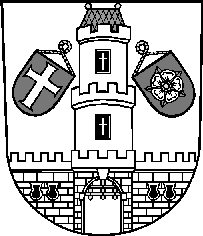 Město StrakoniceMěsto StrakoniceMěstský úřad StrakoniceOdbor majetkovýVelké náměstí 2386 01 StrakoniceVyřizuje:Dušan KučeraTelefon:383700324E-mail:dusan.kucera@mu-st.czDatum: 14. 3. 2024Dodavatel:Michal HokrNad Školou 312386 01  StrakoniceIČ: 06272371 , DIČ: PD - přístavba hasičské zbojnice Modlešovice103 000,00